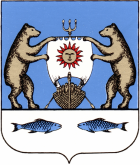 Российская Федерация                                                 Новгородская область Новгородский районСовет депутатов Савинского сельского поселенияРЕШЕНИЕ (ПРОЕКТ)От     №д. СавиноО внесении изменений в решение Совета депутатов Савинского сельского поселения  №31 от 27.10.2017 года «Об утверждении Правил благоустройства территорий Савинского сельского поселения»В соответствии с Федеральным законом от 06.10.2003 года № 131-ФЗ "Об общих принципах организации местного самоуправления в Российской Федерации", Совет депутатов Савинского сельского поселения РЕШИЛ1. Внести в решение Совета депутатов Савинского сельского поселения от 27.10.2017 № 31 «Об утверждении Правил благоустройства территорий Савинского сельского поселения» (далее - Правила) следующие изменения:1.1.  Пункт 4.7. дополнить подпунктом 4.7.6 следующего содержания:«4.7.6. Ликвидация последствий аварий на водопроводных, канализационных, тепловых, электрических, телефонных и других инженерных сетях, включая удаление грунта, веток, льда, а также осуществление мероприятий по обеспечению безопасности движения транспорта и пешеходов, обеспечиваются собственниками, владельцами, пользователями сетей с обязательным восстановлением нарушенного благоустройства».1.2. Раздел 5 дополнить пунктом 5.12. следующего содержания:5.12. Содержание территории многоквартирных домов5.12.1. Территории многоквартирных домов должны содержаться в соответствии с требованиями законодательства Российской Федерации (в части, касающейся требований по содержанию территории многоквартирного дома) и настоящими Правилами. 5.12.2. Управляющие и обслуживающие организации, товарищества собственников жилья, собственники помещений многоквартирных домов (при непосредственном управлении) обеспечивают:Благоустройство и содержание территорий: уборку, соблюдение чистоты и порядка, включая установку в достаточном количестве урн для мусора, контейнеров для сбора крупногабаритного мусора, твердых бытовых и иных отходов, включая отходы, образующиеся в результате деятельности юридических и физических лиц, индивидуальных предпринимателей, пользующихся нежилыми (встроенными и пристроенными) помещениями в многоквартирном доме;Оборудование контейнерных площадок для установки контейнеров для сбора отходов и  мусора, а также игровых, детских, хозяйственных и прочих площадок;Уборку тротуаров, дворовых, пешеходных территорий;Уборку контейнеров и контейнерных площадок для размещения контейнеров для сбора  всех видов отходов. Уборка контейнерных площадок производится ежедневно;Текущий ремонт и окраску урн для мусора, контейнеров и контейнерных площадок для размещения контейнеров для сбора всех видов отходов, малых архитектурных форм и других элементов благоустройства;Сбор отходов и подготовку их к вывозу. Вывоз отходов осуществляется на основе  возмездных договоров со специализированными организациями, осуществляющими обращение с отходами в соответствии с лицензией;Беспрепятственный доступ спецтранспорта (мусоровозов) к контейнерным площадкам сбора ТКО;Уборку и очистку кюветов и водосточных канав;Содержание, охрану, защиту и восстановление зеленых насаждений, включая окос травы и уборку территорий, на которых расположены зеленые насаждения;Содержание в чистоте и исправном состоянии фасадов зданий, сооружений, строений и их элементов, ограждений;Текущий ремонт и содержание дорожных покрытий и водостоков, находящихся на территориях многоквартирных домов».1.3. Пункт 5.7 дополнить подпунктом 5.7.6. следующего содержания:«5.7.6. Снос деревьев, кроме ценных пород деревьев, и кустарников в зоне индивидуальной застройки осуществляется собственниками земельных участков самостоятельно за счет собственных средств».1.4. Пункт 6.6. Правил изложить в следующей редакции«6.6. Порядок и условия содержания животных6.6.1. Животные, содержащиеся в хозяйствах владельцев подлежат учету в органах местного самоуправления путем внесения записи в похозяйственные книги Администрации Савинского сельского поселения.6.6.2. Условием содержания сельскохозяйственных животных является соблюдение санитарно-гигиенических, ветеринарно-санитарных правил и норм, общепринятых принципов гуманного отношения к животным, а также недопущение неблагоприятного физического, санитарного и психологического воздействия на человека со стороны животных.6.6.3. В целях предупреждения болезней владельцы должны создать и обеспечить оптимальные  условия содержания, кормления сельскохозяйственных животных и чистоту на всех животноводческих и других объектах.6.6.4. Содержание крупного рогатого скота должно соответствовать ветеринарным правилам содержания крупного рогатого скота, утвержденных приказом Минсельхоз России от 13.12.2016 года №551. 6.6.5. Содержание свинопоголовья должно соответствовать ветеринарным правилам содержания свиней, утвержденных приказом Минсельхоз России от 29.03.2016 года №114. Владельцы свинопоголовья должны обеспечить его безвыгульное содержание в закрытом для доступа диких птиц помещении  или под навесами, исключающее контакт с другими животными, и доступ посторонних лиц. Запрещается использовать в корм свиньям любые столово- кухонные отходы не прошедшие термическую обработку.6.6.6. Содержание домашней птицы должно соответствовать ветеринарным правилам содержания птиц на личных подворьях граждан и птицеводческих хозяйствах открытого типа, утвержденных приказом Минсельхоз России от 03.04.2016 года №103.6.6.7. Содержание медоносных пчел должно соответствовать ветеринарным правилам содержания медоносных пчел в целях их воспроизводства, выращивания и реализации, использования для опыления сельскохозяйственных энтомофильных растений и получения продукции пчеловодства, утвержденных приказом Минсельхоз России от 19.05.2016 года №194.6.6.8. В соответствии с ветеринарными правилами содержания минимальное расстояние от конструкции стены или угла животноводческого помещения (ближайщих по направлению к жилому помещению, расположенному на соседнем участке) до границы соседнего участка (далее-Минимальное расстояние) при содержании сельскохозяйственных животных в хозяйствах:* без ограничений по расстояниям, при условии отдаления их от соседнего земельного участка глухим забором (или густым кустарником, или строением) высотой не менее  двух метровНормы площадей и размеры элементов животноводческих помещений, при разведении КРС:При разведении свиней:При содержании мелкого рогатого скота:Нормы площади посадки птицы на 1 кв.м пола в помещении подворья следующие:Молодняк яичных и мясных пород - 11-12 голов;Взрослая птица (куры, индейки, утки, гуси) – 3-4 головы.6.6.9. Домашний скот и птица должны содержаться в специальных помещениях (стайках, хлевах и т.д.), оборудованных для содержания в пределах земельного участка собственника, владельца, пользователя, находящегося в его собственности, владении, пользовании.6.6.10. Не допускается загрязнения окружающей среды биологическими отходами. Владелец сельскохозяйственных животных не должен допускать загрязнения навозом и пометом двора и окружающей территории, а в случае загрязнения немедленно устранить его. Обезвреживание навоза и помета в личном подсобном хозяйстве осуществляется методом компостирования на приусадебном участке в специально отведенных местах, исключающих  распространение запахов и попадание навозных стоков в почву. Навоз или компост подлежит утилизации методом внесения в почву.6.6.11. Содержание скота и птицы в помещениях многоквартирных жилых домов, во дворах многоквартирных жилых домов, других не приспособленных для этого строениях, помещениях, сооружениях, транспортных средствах не допускается.6.6.12. Выпас скота разрешается только в специально отведенных для этого местах. Выпас животных на неогороженных пастбищах осуществляется на привязи или под надзором владельцев животных или лиц, заключивших с владельцами или уполномоченными ими лицами договоры на оказание услуг по выпасу животных (далее – пастух).6.6.13. Владельцы животных и пастухи обязаны осуществлять постоянный надзор за животными в процессе их выпаса на пастбищах, не допуская их перемещения на участки, не предназначенные для этих целей. Запрещается оставлять животных без надзора, осуществлять выпас на улицах и других не предназначенных для этих целей местах, допускать потраву цветников и посевов культур. Не допускается передвижение животных без сопровождения владельца или пастуха. Выпас скота и птицы на территориях улиц в полосе отвода автомобильных дорог, садов, скверов, лесопарков, в рекреационных зонах Савинского сельского поселения  запрещается.6.6.14. Ответственность за здоровье, содержание и использование животных несут их владельцы в соответствии со статьей 18 закона Российской Федерации от 14.05.1993 года №4979-1 «О ветеринарии»».1.5. Пункт 7.1. Правил изложить в следующей редакции:«7.1. Лица, обязанные организовывать и/или производить работы по уборке и содержанию территорий и иных объектов и элементов благоустройства, расположенных на территории поселения.Работы по благоустройству и содержанию в порядке, определенном настоящими Правилами, осуществляют: 1) на прилегающих территориях многоквартирных домов — собственники помещений в многоквартирном доме либо лицо, ими уполномоченное; 2) на земельных участках, находящихся в собственности, аренде ином праве пользования, владения физических, юридических лиц и индивидуальных предпринимателей, и прилегающих к ним территориях — соответствующие физические, юридические лица и индивидуальные предприниматели; 3) на участках домовладений индивидуальной застройки, принадлежащих физическим лицам на праве собственности, и прилегающих к ним территориях — собственники или пользователи домовладений; 4) на контейнерных (бункерных) площадках и прилегающих к ним территориях — организации, осуществляющие содержание жилищного фонда, либо собственники помещений в многоквартирном доме при непосредственном управлении, собственники индивидуальных жилых домов, специализированные организации. 5) на территориях, где ведется строительство или производятся планировочные, подготовительные работы, и прилегающих к ним территориях (на все время строительства или проведения работ) — организации, ведущие строительство, производящие работы; 6) на территориях, прилегающих к объектам потребительского рынка — владельцы данных объектов (не допускается складирование тары на прилегающих газонах, крышах торговых палаток, киосков и т.д.); 7) на участках теплотрасс, воздушных линий электропередачи, газопроводов и других инженерных коммуникаций — собственники, владельцы или пользователи, если указанные объекты переданы им на каком-либо праве; 8) на территориях гаражно-строительных кооперативов — соответствующие кооперативы; 9) на территориях садоводческих объединений граждан — соответствующие объединения; 10) на автомобильных дорогах с элементами обустройства, улицах и проездах, а также мостах, путепроводах — специализированные организации, осуществляющие содержание и уборку дорог; 11) на тротуарах, пешеходных дорожках, расположенных на придомовых территориях — организации, осуществляющие содержание жилищного фонда, либо собственники помещений в многоквартирном доме при непосредственном управлении;12) на посадочных площадках остановок общественного транспорта — специализированные организации, осуществляющие содержание и уборку дорог; 13) на территориях парковок автотранспорта — физические и юридические лица, индивидуальные предприниматели, во временном пользовании или собственности которых находится данная парковка; при отсутствии собственников или пользователей — специализированные организации, осуществляющие содержание и уборку дорог; 14) на прилегающих территориях, въездах и выездах с АЗС— владельцы указанных объектов; 15) на территориях, прилегающих к трансформаторным и распределительным подстанциям, другим инженерным сооружениям, работающим в автоматическом режиме (без обслуживающего персонала), а также к опорам линий электропередачи — организации, эксплуатирующие данные сооружения;16) на территориях, прилегающих к отдельно стоящим объектам для размещения рекламы и иной информации — владельцы рекламных конструкций; 17) при проведении массовых мероприятий их организаторы обязаны обеспечить уборку места проведения мероприятия, прилегающих к нему территорий и восстановление нарушенного благоустройства. Порядок уборки места проведения мероприятия, прилегающих к нему территорий и восстановления нарушенного благоустройства определяется на стадии получения соответствующего разрешения на проведение мероприятия.Физические лица и юридические лица всех организационно-правовых форм, индивидуальные предприниматели должны проводить ежедневный осмотр всех объектов благоустройства (ограждений, зеленых насаждений, бордюров, пешеходных дорожек, малых архитектурных форм, устройств наружного освещения и подсветки, колодцев, люков, технических средств организации дорожного движения и т.д.), расположенных на территории, закрепленной для содержания, для своевременного выявления неисправностей и иных несоответствий требованиям нормативных актов.2. Опубликовать настоящее решение в периодическом печатном издании Савинского сельского поселения «Савинский вестник» и разместить на официальном сайте Администрации.3. Настоящее решение вступает в силу с момента его опубликования.Глава сельского поселения						А.В.СысоевМинимальное расстояние, не менее, метровПоголовье, голов, не болееПоголовье, голов, не болееПоголовье, голов, не болееПоголовье, голов, не болееПоголовье, голов, не болееПоголовье, голов, не болееПоголовье, голов, не болееМинимальное расстояние, не менее, метровсвиньиКрупный рогатый скотОвцы, козылошадиптицапчелыкролики1055505250Не менее 3 метров*1002088808400Не менее 3 метров*16030101010010500Не менее 3 метров*20040151515015750Не менее 3 метров*300Наименование элементов животноводческого помещенияназначениеПредельное количество голов на один элемент помещенияНорма площади на одну голову,не менее мРазмеры элементов помещения на голову, не менее, мРазмеры элементов помещения на голову, не менее, мНаименование элементов животноводческого помещенияназначениеПредельное количество голов на один элемент помещенияНорма площади на одну голову,не менее мширинаглубина1. Стойлаа) для дойных, сухостойных и нетелей за 2-3 месяца до отела коров11,711,71. Стойлаб) для КРС на откорме11,50,91,7№ п/пВиды свинейНормы площади содержания свиней, м (на голову, не менее)1.Свиноматки:1.1при индивидуальном содержании1,61.2при групповом содержании2,52.Поросята на откорме0,8Физиологические группы животныхНормы площади на 1 (одну) голову м2Матки при весеннем ягнении1,0-1,2Бараны-производители при групповом содержании1,9-2,1Молодняк на откорме0,4-0,5